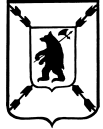                                             ЯРОСЛАВСКАЯ ОБЛАСТЬСОБРАНИЕ ДЕПУТАТОВПОШЕХОНСКОГО  МУНИЦИПАЛЬНОГО  РАЙОНА                      Р Е Ш Е Н И Е__18.  06.   2020    ___                                                                     №_54_    г. ПошехоньеОб  исполнении районного бюджетаза  1 квартал   2020  года                                  Заслушав информацию начальника Управления финансов Администрации  Пошехонского муниципального района Смирновой Е.С. «Об исполнении районного бюджета за  1 квартал  2020 года», руководствуясь ст.22 Устава Пошехонского муниципального района, Собрание депутатов Пошехонского муниципального района РЕШИЛО:Отчет об исполнении районного бюджета за  1 квартал  2020 года принять к сведению.     2. Настоящее решение опубликовать в газете «Сельская новь» и на официальном сайте Администрации Пошехонского муниципального района в информационно-телекоммуникационной сети «Интернет».Глава Пошехонского муниципального района                             Н.Н. Белов           